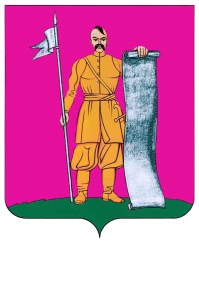 АДМИНИСТРАЦИЯ СТАРОЩЕРБИНОВСКОГО СЕЛЬСКОГО ПОСЕЛЕНИЯ ЩЕРБИНОВСКОГО РАЙОНАПОСТАНОВЛЕНИЕот 06.12.2018                                                                                                       № 313ст-ца СтарощербиновскаяО проведении новогодних соревнованийна призы главы Старощербиновского сельскогопоселения Щербиновского района	Во исполнение постановления администрации Старощербиновского сельского поселения Щербиновского района от 22 января 2018 года № 13 «Об утверждении календарного плана физкультурно-оздоровительных и спортивных мероприятий Старощербиновского сельского поселения Щербиновского района на 2018 год», с целью проведения новогодних соревнований на призы главы Старощербиновского сельского поселения Щербиновского района           п о с т а н о в л я е т:1. Организационно-правовому отделу администрации Старощербиновского сельского поселения Щербиновского района (Голиченко) организовать проведение новогодних соревнований на призы главы Старощербиновского сельского поселения Щербиновского района 22 и 23 декабря 2018 года в станице Старощербиновской.2. Утвердить положение «О проведении новогодних соревнований на призы главы Старощербиновского сельского поселения Щербиновского района (прилагается).3. Муниципальному казенному учреждению муниципального образования Щербиновский район «Централизованная межотраслевая бухгалтерия» (Привалова) произвести выплату денежных средств согласно утвержденных смет.	4. Общему отделу администрации Старощербиновского сельского поселения Щербиновского района (Шилова) разместить настоящее постановление в информационно-телекоммуникационной сети «Интернет» на официальном сайте администрации Старощербиновского сельского поселения Щербиновского района (http://starscherb.ru) в меню сайта «Спортивная жизнь сельского поселения», «Спортивные мероприятия».	5. Контроль за выполнением настоящего постановления оставляю за собой.6. Постановление вступает в силу со дня его подписания.ГлаваСтарощербиновского сельского поселенияЩербиновского района                                                                      В.Г. ПодолянкоПоложениео проведении новогодних соревнований на призы главы Старощербиновского сельского поселения Щербиновского районаЦели и задачиНовогодние соревнования на призы главы Старощербиновского сельского поселения Щербиновского района  (далее – соревнования) проводятся с целью укрепления здоровья и создания условий для активных занятий физической культурой и спортом сельских тружеников, молодежи, лиц с ограниченными возможностями здоровья.	Главными задачами соревнований являются:	пропаганда физической культуры и спорта;	привлечение широких слоев населения к систематическим занятиям физической культурой и спортом;формирование здорового образа жизни, физической и нравственной закалки сельских тружеников, молодежи.Руководство соревнованиямиНепосредственное проведение соревнований возлагается на инструктора по физической культуре и спорту организационно-правового отдела администрации Старощербиновского сельского поселения Щербиновского района.Сроки и место проведения соревнований22 и 23 декабря 2018 года - спортивно оздоровительный комплекс сельскохозяйственный производственный кооператив «Знамя Ленина», дом детского творчества, воздухоопорный универсальный спортивный комплекс спортивной школы «Энергия», детско юношеская спортивная школа.Участники соревнованийВ соревнованиях принимают участие все желающие спортсмены и команды Старощербиновского сельского поселения Щербиновского района.5. Программа соревнованийОпределение победителей Личное и командное первенство в каждом виде соревнований определяется в соответствии с действующими правилами соревнований.ФинансированиеРасходы по проведению соревнований, награждению победителей грамотами, кубками, денежными призами, выплаты спортивным судьям за обслуживание спортивных соревнований производится за счет средств бюджета Старощербиновского сельского поселения Щербиновского района, согласно утвержденных  смет.Обеспечение безопасности участников и зрителейСоревнования проводятся в спортивных сооружениях, отвечающих требованиям соответствующих нормативных правовых актов, действующих на территории Российской Федерации и направленных на обеспечение общественного порядка и безопасности участников и зрителей, а так же эвакуации, рекомендаций по обеспечению безопасности и профилактике травматизма, правил соревнований. Начальник организационно-правового отдела администрацииСтарощербиновского сельского поселенияЩербиновского района	                                                                     А.Г. ГоличенкоПРИЛОЖЕНИЕ УТВЕРЖДЕНОпостановлением администрации  Старощербиновского сельского поселения Щербиновского районаот 06.12.2018 № 313 № п/пНаименование мероприятияМесто проведенияДата и времяпроведенияОтветственный1Соревнования по нардамДом детского творчества22.12.201810.00К.А. Губенко2Соревнования по шашкамСпортивно оздоровительный комплекс сельскохозяйственный производственный кооператив«Знамя Ленина»22.12.201810.00К.А. Губенко3Соревнования по гандболуСпортивно оздоровительный комплекс сельскохозяйственный производственный кооператив«Знамя Ленина»22.12.201814.00К.А. Губенко4Соревнования по мини-футболу среди мужскихкомандВоздухоопорныйуниверсальныйспортивный комплекс22.12.201812.00К.А. Губенко5Соревнования по мини-футболу среди юношейВоздухоопорныйуниверсальныйспортивный комплекс23.12.201812.00К.А. Губенко6Соревнования по баскетболуСпортивно оздоровительный комплекс сельскохозяйственный производственный кооператив«Знамя Ленина»23.12.201812.00К.А. Губенко7Соревнования по волейболуДетско юношескаяспортивная школа23.12.201810.00К.А. Губенко8Соревнования по шахматамВоздухоопорный универсальныйспортивный комплекс23.12.201814.00К.А. Губенко